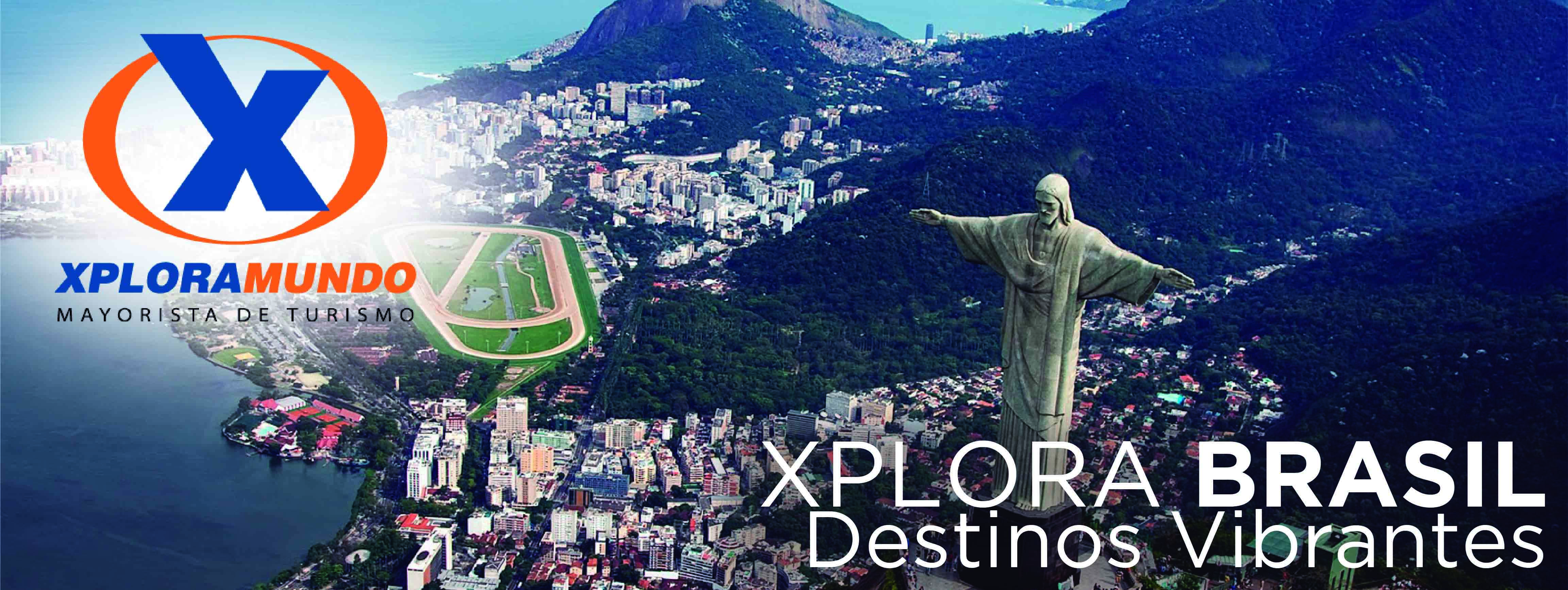 XPLORA BRASÍLIA 2020 03 Días / 02 NochesINCLUYE:Traslados privados Aeropuerto BSB / Hotel / Aeropuerto BSB (servicio en español)DOS (2) Noches de alojamiento. Incluye desayuno e impuestos obligatorios City Tour regular (servicio español)Impuestos Ecuatorianos: IVA, ISD.Impuestos Hoteleros.PRECIOS POR PERSONA EN US$.***APLICA PARA PAGO EN EFECTIVO, CHEQUE O TRANSFERENCIA***VIAJANDO MÍNIMO 2 PASAJEROSADICIONAL PASAJERO VIAJANDO SOLO $43CONDICIONES EN GENERAL NO INCLUYE BOLETOS AEREOS PRECIOS NETOS, POR PAX EN DOLARES AMERICANOS. Sujetos a cambio sin previo aviso.No aplica para Carnaval, Feriados Largos, Congresos, Eventos Especiales y Reveillón.Los servicios incluidos en los programas son en base a servicio privado o regular, a compartir con otras personas.La empresa no reconocerá derecho de devolución alguno, por el uso de servicios de ajenos al servicio contratado, que no hayan sido autorizados previamente por escrito por la empresa.Cancelación y cambios de acuerdo con las políticas de cada hotel.Las habitaciones TRIPLES, son normalmente doble con cama adicional. **Para nosotros es un placer servirle**HOTELESVALIDACION SGLN/AD.DBLN/AD.TPL.N/AD.Chd GrátisSt Paul01Ene a 31Dic 20203709628655234485añosBrasilia Palace01Ene a 31Dic 202039911030161--2añosManhattan Plaza01Ene a 31Dic 202041812031870254575añosWindsor Brasília02Ene a 28Dic 2020484154331772666410añosWindsor Plaza Brasília02Ene a 28Dic 2020484154331772666410añosKubitschek Plaza01Ene a 31Dic 202041211731769--5 años